9	النظر في تقرير مدير مكتب الاتصالات الراديوية وإقراره، وفقاً للمادة 7 من الاتفاقية:1.9	بشأن أنشطة قطاع الاتصالات الراديوية منذ المؤتمر العالمي للاتصالات الراديوية لعام 2015 (WRC-15)؛(3.1.9)1.9	القـرار 157 (WRC-15) - دراسة المسائل التقنية والتشغيلية والأحكام التنظيمية المتعلقة بالأنظمة الجديدة غير المستقرة بالنسبة إلى الأرض في نطاقات التردد MHz 4 200-3 700 وMHz 4 800-4 500 وMHz 6 425-5 925 وMHz 7 025-6 725 الموزعة للخدمة الثابتة الساتليةمقدمةأُجري عدد من الدراسات في إطار العملية التحضيرية للمؤتمر العالمي للاتصالات الراديوية لعام 2019 (WRC-19) التي يُجريها قطاع الاتصالات الراديوية فيما يتعلق بالمسألة 3.1.9 في البند 1.9 من جدول أعمال المؤتمر.ولا تؤيد أي من هذه الدراسات إدخال تغييرات على قيم كثافة تدفق القدرة المكافئة (epfd) أو كثافة تدفق القدرة (pfd) ذات الصلة الواردة في المادة 22 أو المادة 22 من لوائح الراديو.المقترحاتNOC	EUR/16A21A3/1المـادة 21خدمات الأرض والخدمات الفضائية التي تتقاسم
نطاقات تردد تفوق GHz 1الأسباب:	لا تشير أي من الدراسات التي أُجريت بهذا الشأن إلى جدارة إدخال تغييرات على قيم كثافة تدفق القدرة (pfd) ذات الصلة الواردة في المادة 21 من لوائح الراديو.NOC	EUR/16A21A3/2المـادة 22الخدمات الفضائية1الأسباب:	لا تشير أي من الدراسات التي أُجريت بهذا الشأن إلى جدارة إدخال تغييرات على قيم كثافة تدفق القدرة (pfd) ذات الصلة الواردة في المادة 22 من لوائح الراديو.SUP	EUR/16A21A3/3القـرار 157 (WRC-15)دراسة المسائل التقنية والتشغيلية والأحكام التنظيمية المتعلقة بالأنظمة الجديدة
غير المستقرة بالنسبة إلى الأرض في نطاقات التردد MHz 4 200-3 700
وMHz 4 800-4 500 وMHz 6 425-5 925 وMHz 7 025-6 725
الموزعة للخدمة الثابتة الساتليةالأسباب:	انتهت الدراسات التي أُجريت بهذا الشأن إلى عدم ضرورة إدخال تغييرات على الأحكام ذات الصلة من لوائح الراديو أو اعتماد أي إجراءات تنظيمية أخرى.___________المؤتمر العالمي للاتصالات الراديوية (WRC-19)
شرم الشيخ، مصر، 28 أكتوبر - 22 نوفمبر 2019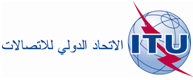 الجلسة العامةالإضافة3 
للوثيقة16(Add.21)-A 7 أكتوبر 2019الأصل: بالإنكليزيةمقترحات أوروبية مشتركةمقترحات أوروبية مشتركةمقترحات بشأن أعمال المؤتمرمقترحات بشأن أعمال المؤتمر‎‎‎‎‎‎‎‎‎‎‎‎بند جدول الأعمال (3.1.9)1.9‎‎‎‎‎‎‎‎‎‎‎‎بند جدول الأعمال (3.1.9)1.9